Iftikhar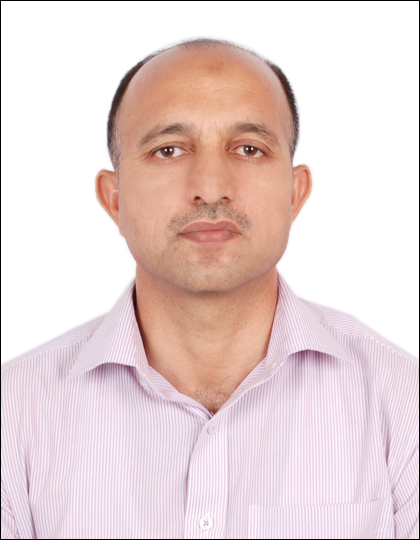 Iftikhar.371812@2freemail.com 	 	 		 Sales Supervisor	Personal SummaryA well-mannered articulate and conscientious retail Assistant who can communicate to customers on all levels. Smart and presentable with an ability to work as part of a team or individually to deliver and maintain a high standard of service in every aspect of a retail Shop.Possesssing the necessary enthusiasm, drive and motivation required to achieve maximum sales in a retail environment. Can communicate effectively with peoples from diverse background and would be an asset to any employer who respects, loyalty and responsibility.Now looking for a new and challenging position, one which will make best use of my existing skills and experience and also further my career development. Key Skills and CompetenciesDelivering Exceptional customer service.Having a team-oriented approach to working.A proven track record of driving sales.Excellent customer care skills.Track record of achieving agreed retail objectives.Can work efficiently and accurately in a fast paced service driven environment.Professional Qualifications:Comprehensive supervisory Skill TrainingComprehensive Customer Service TrainingCustomer Complaint Handling & Telephone etiquettes.Work ExperienceSales Supervisor		Select Markets Abu Dhabi UAE							(March 2012-Till Date)Job ResponsibilitiesApproaching customers and helping them with their needs.Assisting the management team in maximizing the stores sales and profitability.Operating the till system, including cash up.Describing or demonstrating in detail a product and its benefits to customers.Assisting customers with their enquiries.Putting up posters and promotional materials for sales etc.Maintaining the cleanliness of the store all the times.Completing all necessary paper work at the start and end of the shift.Replenishing stock on shelves.Identify trends in complaints and highlight to the relevant Supervisor or Manager.Processing payments of various kinds including cash, Cheques and Credit Cards.Dealing politely with customers complaints and resolving them.Keeping the store Organized and maintaining an uncluttered environment.Constantly updating and replenishing sales display area.ProfessionalCustomer ServiceCustomer Service Certificate by DAS Holding in Outstanding Customer Service Programme.Customer Service and Telephone Etiquettes: 		ICTD Abu Dhabi UAECertified in Customer Service and Telephone Etiquettes from International centre for Training and Development Abu Dhabi UAE.Computer SkillSix months computer certificate in Secretarial Courses (MS Office)Academics Personal Folio						Date of Birth			10th of Feb 1972			Gender			Male			Marital Status:		Married			Religion			Islam				Visa Status:			Employment			Expiry:			07/04/2018 (3rd contract)LANGUAGES		Pashto		Urdu		English 				1st		2nd		3rd(Fluent in all the above three languages) Proofs will be provided upon request  Degree/CertUniversity/CollegeYear of passingSubjectM.AUniversity of Peshawar1995EconomicsB.AUniversity of Peshawar1993Statistics, EconomicsF.ABISE Peshawar1990Statistics, EconomicsSSCBISE Peshawar1987Physics,Chem,Bio,Eng